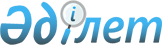 Май ауданы Майтүбек ауылының көшелерінің атауларын қайта атау туралыПавлодар облысы Май ауданы Майтүбек ауылы әкімінің 2015 жылғы 28 желтоқсандағы № 01 шешімі. Павлодар облысының Әділет департаментінде 2016 жылғы 25 қаңтарда № 4901 болып тіркелді      "Қазақстан Республикасындағы жергілікті мемлекеттік басқару және өзін-өзі басқару туралы" Қазақстан Республикасының 2001 жылғы 23 қаңтардағы Заңының 35-бабы 2–тармағына, "Қазақстан Республикасындағы әкімшілік – аумақтық құрылысы туралы" Қазақстан Республикасының 1993 жылғы 8 желтоқсандағы Заңының 14–бабы 4) тармақшасына сәйкес, Майтүбек ауылының тұрғындарының пікірін ескере отырып, 2015 жылғы 2 желтоқсандағы Павлодар облыстық ономастикалық комиссиясының қорытындысы негізінде Майтүбек ауылының әкімі ШЕШТІ:

      1. Май ауданы Майтүбек ауылының көшелерінің атаулары:

      "Ленин" көшесі "Бауыржан Момышұлы" көшесі;

      "Береговая" көшесі "Әлия Молдағұлова" көшесі;

      "Комсомольская" көшесі "Мәншүк Мәметова" көшесі;

      "Степная" көшесі "Серікбай Мүткенов" көшесі болып қайта аталсын.

      2. Осы шешім оның алғашқы ресми жарияланған күнінен кейін күнтізбелік он күн өткен соң қолданысқа енгізіледі.

      3. Осы шешімнің орындалуына бақылауды өзіме қалдырамын.


					© 2012. Қазақстан Республикасы Әділет министрлігінің «Қазақстан Республикасының Заңнама және құқықтық ақпарат институты» ШЖҚ РМК
				
      Ауыл әкімі

А. Темиргалинов
